Результаты независимой оценки качества условий осуществления образовательной деятельностиобразовательными организациями Куйбышевского районаПоказатели оценки качества по образовательным организациям Куйбышевского района Ростовской области, характеризующие качество условий осуществления образовательной деятельности, баллы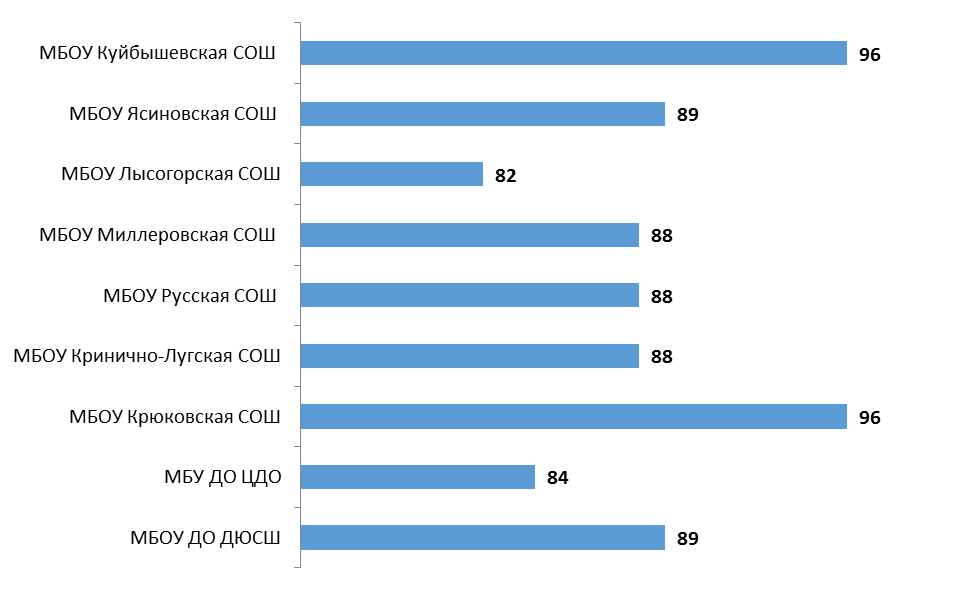 №Параметры / показателиМБОУ Куйбышевская СОШМБОУ Ясиновская СОШМБОУ Лысогорская СОШМБОУ Миллеровская СОШМБОУ Русская СОШМБОУ Кринично-Лугская СОШМБОУ Крюковская СОШМБУ ДО ЦДОМБОУ ДО ДЮСШ1Открытость и доступность информации об организации, осуществляющей образовательную деятельность, баллыОткрытость и доступность информации об организации, осуществляющей образовательную деятельность, баллыОткрытость и доступность информации об организации, осуществляющей образовательную деятельность, баллыОткрытость и доступность информации об организации, осуществляющей образовательную деятельность, баллыОткрытость и доступность информации об организации, осуществляющей образовательную деятельность, баллыОткрытость и доступность информации об организации, осуществляющей образовательную деятельность, баллыОткрытость и доступность информации об организации, осуществляющей образовательную деятельность, баллыОткрытость и доступность информации об организации, осуществляющей образовательную деятельность, баллыОткрытость и доступность информации об организации, осуществляющей образовательную деятельность, баллыОткрытость и доступность информации об организации, осуществляющей образовательную деятельность, баллы1.1Соответствие информации о деятельности организации, размещенной на общедоступных информационных ресурсах, её содержанию и порядку (форме) размещения, установленным нормативными правовыми актами29,730,028,828,829,429,129,427,027,61.2Наличие на официальном сайте организации информации о дистанционных способах обратной связи и взаимодействия с получателями услуг27,027,027,027,027,027,027,027,027,01.3Доля получателей образовательных услуг, удовлетворенных открытостью, полнотой и доступностью информации о деятельности организации40,040,039,640,040,039,640,040,040,0Итого по разделу 19797959696969694952Комфортность условий, в которых осуществляется образовательная деятельность, баллыКомфортность условий, в которых осуществляется образовательная деятельность, баллыКомфортность условий, в которых осуществляется образовательная деятельность, баллыКомфортность условий, в которых осуществляется образовательная деятельность, баллыКомфортность условий, в которых осуществляется образовательная деятельность, баллыКомфортность условий, в которых осуществляется образовательная деятельность, баллыКомфортность условий, в которых осуществляется образовательная деятельность, баллыКомфортность условий, в которых осуществляется образовательная деятельность, баллыКомфортность условий, в которых осуществляется образовательная деятельность, баллыКомфортность условий, в которых осуществляется образовательная деятельность, баллы2.1Обеспечение в организации комфортных условий, в которых осуществляется образовательная деятельность30,030,030,030,030,030,030,018,024,02.2Время ожидания предоставления услуги40,040,038,840,040,040,040,024,032,02.3Доля получателей образовательных услуг, удовлетворенных комфортностью условий, в которых осуществляется образовательная деятельность29,730,027,930,030,029,130,029,430,0Итого по разделу 2100100971001009910071863Доступность образовательной деятельности для инвалидов, баллыДоступность образовательной деятельности для инвалидов, баллыДоступность образовательной деятельности для инвалидов, баллыДоступность образовательной деятельности для инвалидов, баллыДоступность образовательной деятельности для инвалидов, баллыДоступность образовательной деятельности для инвалидов, баллыДоступность образовательной деятельности для инвалидов, баллыДоступность образовательной деятельности для инвалидов, баллыДоступность образовательной деятельности для инвалидов, баллыДоступность образовательной деятельности для инвалидов, баллы3.1Оборудование территории, прилегающей к организации, и её помещений с учетом доступности для инвалидов24,012,00,012,012,024,024,018,018,03.2Обеспечение в организации условий доступности, позволяющих инвалидам получать образовательные услуги наравне с другими40,024,024,024,024,016,040,024,032,03.3Доля получателей образовательных услуг, удовлетворенных доступностью образовательных услуг для инвалидов18,312,67,89,312,012,918,312,615,6Итого по разделу 38249324548538255664Доброжелательность, вежливость работников организации, баллыДоброжелательность, вежливость работников организации, баллыДоброжелательность, вежливость работников организации, баллыДоброжелательность, вежливость работников организации, баллыДоброжелательность, вежливость работников организации, баллыДоброжелательность, вежливость работников организации, баллыДоброжелательность, вежливость работников организации, баллыДоброжелательность, вежливость работников организации, баллыДоброжелательность, вежливость работников организации, баллыДоброжелательность, вежливость работников организации, баллы4.1Доля получателей образовательных услуг, удовлетворенных доброжелательностью, вежливостью работников организации, обеспечивающих первичный контакт и информирование получателя образовательной услуги при непосредственном обращении в организацию40,040,038,840,040,039,240,040,040,04.2Доля получателей образовательных услуг, удовлетворенных доброжелательностью, вежливостью работников организации, обеспечивающих непосредственное оказание образовательной услуги при обращении в организацию40,040,038,440,040,038,840,040,040,04.3Доля получателей образовательных услуг, удовлетворенных доброжелательностью, вежливостью работников организации при использовании дистанционных форм взаимодействия20,020,019,220,020,019,820,020,020,0Итого по разделу 410010096100100981001001005Удовлетворенность условиями оказания услуг, баллы	Удовлетворенность условиями оказания услуг, баллы	Удовлетворенность условиями оказания услуг, баллы	Удовлетворенность условиями оказания услуг, баллы	Удовлетворенность условиями оказания услуг, баллы	Удовлетворенность условиями оказания услуг, баллы	Удовлетворенность условиями оказания услуг, баллы	Удовлетворенность условиями оказания услуг, баллы	Удовлетворенность условиями оказания услуг, баллы	Удовлетворенность условиями оказания услуг, баллы	5.1Доля получателей образовательных услуг, которые готовы рекомендовать организацию родственникам и знакомым29,429,121,330,024,627,330,028,530,05.2Доля получателей образовательных услуг, удовлетворенных удобством графика работы организации20,020,019,420,020,019,820,020,020,05.3Доля получателей образовательных услуг, удовлетворенных в целом условиями оказания образовательных услуг в организации50,050,048,050,050,049,050,049,550,0Итого по разделу 5999989100959610098100Итого по разделам 1-5 (интегральный показатель)478445409441439442478418447Показатель оценки качества по организации (в среднем по разделам 1-5)968982888888968489